Many of the scholarships below require the student to complete Free Application for Federal Student Aid (FAFSA) at www.fafsa.ed.gov.  To be eligible for the maximum amount of scholarship dollars, all students should complete the CF Scholarship Application at MyCF.edu (the student must complete the Admissions Application prior to completing the Scholarship Application).Community of Scholars Scholarship  Community of Scholars TRACK ONE (1):Recipients may receive scholarship awards up to $1,500 per semester (fall/spring).Maximum of four semesters.Admission Criteria:Class rank, GPA, and level of difficulty of high school classes taken.Scores on standardized entrance examinations such as the SAT/ACT/PERT. Other evidence of outstanding academic achievement, such as teacher recommendations, portfolios, etc.Maintaining Eligibility:Maintain 3.3 cumulative GPA.Maintain full-time status in the fall and spring semesters (12 to 15 credit hours).Register for a minimum of one (1) honors course in each of the fall and spring semesters.Community of Scholars TRACK TWO (2):  Depending on the budgeted level and as otherwise determined by the organization advisor, recipients of the scholarship will receive up to $750 per semester (fall/spring).  Admission Criteria:Recipient must have completed successfully at least twelve (12) credit hours at CF.Minimum 3.3 GPA at CF.Recommendations from CF faculty.Other evidence of outstanding academic ability and commitment (portfolios, high standardized test scores, etc.).Maintaining Eligibility:Maintain 3.3 cumulative GPA.Maintain full-time status in the fall and spring semesters.Register for at least one (1) honors course in each of the fall and spring semesters.Student Ambassador Scholarship:  The student ambassadors are selected each year by a review committee. Students must exemplify the vision, mission, guiding principles, and major directions of the college and be willing to actively promote CF in the community at all on and off campus events and activities.Minimum 3.0 GPA required.Maintain full-time status in the fall and spring semesters.Students may be awarded up to $800 per semester (fall and spring), not to exceed the cost of the number of credit hours for which the student is actually enrolled.  Recruiting & Talent Scholarships/GrantsAthletic Scholarships 	Athletic Participation:The scholarship is awarded to students who meet NJCAA eligibility standards to participate in athletic programs at CF.  Scholarship recipients are selected by the Athletic Department and must have signed a Letter of Intent for the scholarship.Co-curricular Activities Talent Grants          Brain Bowl Talent Grant: Depending on the budgeted level, the Brain Bowl advisor may award scholarships to students up to $800 per semester not to exceed the cost of tuition and fees for each student each semester.Creative Writing Talent Grant (Literary Magazines Staff):  Depending on the availability of annual funding, the faculty advisor for the CF literary magazines staff may award scholarships to students of up to $800 each per semester (fall/spring).Selection for the scholarship is based on the recipient’s creative writing talent and commitment as a member of the editorial staff to publishing CF literary magazines.Forensics Talent Grant:   Depending on the budgeted level, the Forensics program advisor may award scholarships to students up to $800 per semester not to exceed the cost of tuition and fees for each student each semester.		Patriot Press Newspaper Grant:  Recipients are required to enroll in Introduction to Journalism and Newspaper Production (JOU 2100).Student Activities Board (SAB) Talent Grant:  Depending on the budgeted level, the Director of Student Life will recommend recipients from among members selected to serve on the CF Student Activity Board on the Ocala and Citrus campuses. The breakdown of scholarship dollars awarded per position will be established by the Director of Student Life.All scholarships are awarded for the fall and spring semesters only and students must be enrolled for a minimum of nine (9) credit hours per semester.Minimum cumulative 2.5 GPA is required.Foundation ScholarshipsMajority require a minimum 2.5 GPA for eligibility.Majority require completion of FAFSA and unmet financial need.Student must complete a Scholarship Application available at MyCF.edu.Visual & Performing Arts Talent GrantsAll will require a 2.5 GPA and may be awarded for up to four (4) consecutive semesters (fall-spring, fall-spring), not to exceed two (2) academic years.           Dance:Depending on the budgeted level, the CF Dance Ensemble Scholarship is awarded to students recommended by CF faculty in Dance. Students may be awarded up to $500 per semester (fall and spring), not to exceed $1,000 for the award year.            Digital Media:Students may be awarded up to $1000 per semester (fall and spring), not to exceed $2,000 for the award year.            Drama:Students may be awarded up to $1000 per semester (fall and spring), not to exceed $2,000 for the award year.  To remain eligible, students must remain active in the vocal music program.           Instrumental:Students may be awarded up to $1250 per semester (fall and spring), not to exceed $2,500 for the award year.  To remain eligible, students must remain active in the instrumental music program.           Visual Arts:Students may be awarded up to $1000 per semester (fall and spring), not to exceed $2,000 for the award year.  To remain eligible, students must remain active in the visual arts program.           Vocal Music: Students may be awarded up to $1250 per semester (fall and spring), not to exceed $2,500 for the award year.  To remain eligible, students must remain active in the vocal music program. Several top performing students may be offered Foundation Scholarships to complement these funds thus providing a full scholarship.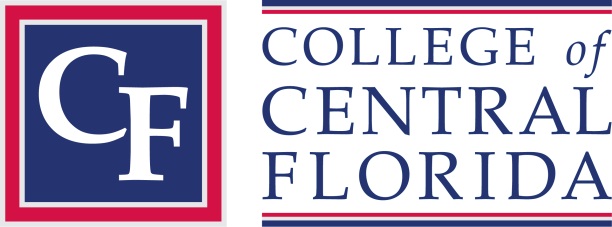 SCHOLARSHIPS & TALENT GRANTS